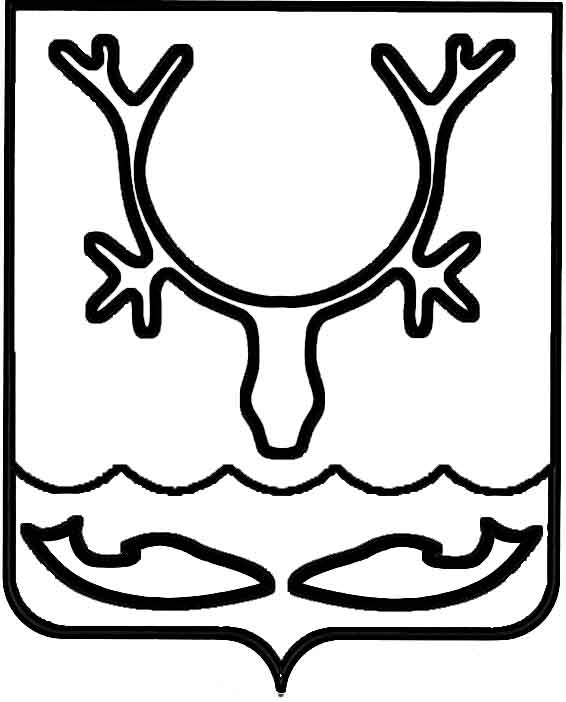 Администрация муниципального образования
"Городской округ "Город Нарьян-Мар"РАСПОРЯЖЕНИЕОб утверждении графика личного приема граждан на 2024 годВ соответствии с Федеральным законом от 02.05.2006 № 59-ФЗ "О порядке рассмотрения обращений граждан Российской Федерации", Уставом муниципального образования "Городской округ "Город Нарьян-Мар":Утвердить график личного приема граждан главой города Нарьян-Мара 
и заместителями главы Администрации МО "Городской округ "Город Нарьян-Мар" 
на 2024 год (Приложение).Личный прием граждан главой города Нарьян-Мара и заместителями главы Администрации МО "Городской округ "Город Нарьян-Мар" осуществляется 
с 17.00 до 19.00 часов (если иное время не определено должностным лицом).Настоящее распоряжение подлежит официальному опубликованию.Контроль за исполнением настоящего распоряжения возложить 
на руководителя аппарата – управляющего делами Администрации 
МО "Городской округ "Город Нарьян-Мар" (И.В. Оленицкий).ПриложениеУТВЕРЖДЕНраспоряжением Администрации муниципального образования "Городской округ "Город Нарьян-Мар"от 10.01.2024 № 5-рГрафик личного приема граждан главой города Нарьян-Мара и заместителями главы Администрации МО "Городской округ "Город Нарьян-Мар" на 2024 год 10.01.2024№5-рГлава города Нарьян-Мара О.О. БелакФИОДолжностьДни и время приема№ кабинетаБелак Олег ОнуфриевичГлава города Нарьян-Мара25.01.2024, 29.02.2024, 28.03.2024, 25.04.2024, 30.05.2024, 27.06.2024, 25.07.2024, 29.08.2024, 26.09.2024, 31.10.2024, 28.11.2024, 26.12.202427АБережной Андрей НиколаевичПервый заместитель главы Администрации                             МО "Городской округ                         "Город Нарьян-Мар"11.01.2024, 08.02.2024, 21.03.2024, 11.04.2024, 02.05.2024, 06.06.2024, 04.07.2024, 08.08.2024, 03.10.2024, 07.11.2024, 05.12.202427БАнохин Дмитрий ВладимировичЗаместитель главы Администрации МО "Городской округ "Город Нарьян-Мар" 
по взаимодействию                                      с органами государственной власти и общественными организациями17.01.2024, 06.03.2024, 17.04.2024, 22.05.2024, 19.06.2024, 14.08.2024, 18.09.2024, 23.10.2024, 20.11.2024, 18.12.202428Жукова Ольга ВладимировнаЗаместитель главы Администрации МО "Городской округ "Город Нарьян-Мар"                               по экономике и финансам15.01.2024, 12.02.2024, 04.03.2024, 15.04.2024, 13.05.2024, 03.06.2024, 15.07.2024, 19.08.2024, 09.09.2024, 14.10.2024, 11.11.2024, 09.12.202430